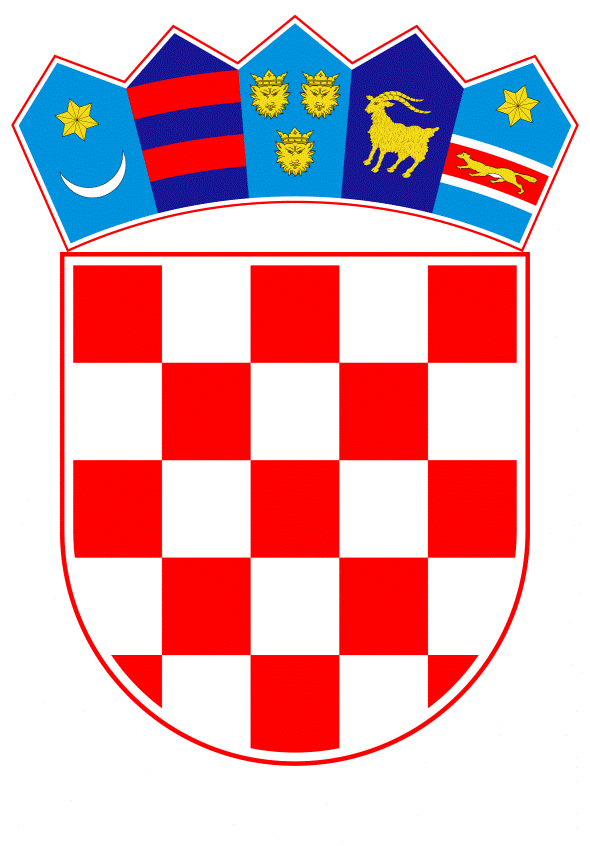 VLADA REPUBLIKE HRVATSKEZagreb, 29. prosinca 2022.____________________________________________________________________________________________________________________________________________________Banski dvori | Trg Sv. Marka 2  | 10000 Zagreb | tel. 01 4569 222 | vlada.gov.hrPRIJEDLOG	Na temelju članka 66. Zakona o proračunu („Narodne novine“, broj 144/21.) Vlada Republike Hrvatske je na sjednici održanoj ___________ 2022. godine donijelaR J E Š E N J Eo odobrenju sredstava na teret Proračunske zaliheDržavnog proračuna Republike Hrvatske za 2022. godinuNa teret Posebnog dijela Državnog proračuna Republike Hrvatske za 2022. godinu („Narodne novine“, br. 140/21., 62/22 i 131/22.), Razdjela 025 Ministarstvo financija, Glave 02506 Ministarstvo financija - ostali izdaci države, Aktivnosti 539019 Proračunska zaliha, račun 385 Izvanredni rashodi, odobravaju se Gradu Petrinji namjenska sredstva u iznosu od 284.279,00 kuna za pokriće troškova radova izvedenih na obrani od poplava u prosincu 2022. godine.Odobreni iznos isplatit će se Gradu Petrinji jednokratno, najkasnije do 30. prosinca 2022. Grad Petrinja dužan je odobrena sredstva utrošiti u roku od godine dana od dana primitka sredstava i Ministarstvu financija dostaviti izvješće o zakonitom, namjenskom i svrhovitom utrošku sredstava isplaćenih iz proračunske zalihe najkasnije u roku od mjesec dana od isteka roka utroška sredstava. Neutrošena i nenamjenski utrošena sredstva proračunske zalihe korisnik sredstava dužan je vratiti na račun državnog proračuna.Za izvršenje ovog Rješenja zadužuje se Ministarstvo financija.	Dostaviti:- Ministarstvo financija- Grad PetrinjaP R E D S J E D N I Kmr. sc. Andrej PlenkovićKLASA:		URBROJ:Zagreb,	O b r a z l o ž e n j eObilne oborine koje su pogodile područje Sisačko - moslavačke županije u prosincu 2022. godine uzrokovale su značajne troškove na području Garda Petrinje za mjere obrane od poplava. Slijedom navedenog gradonačelnica Grada Petrinje je dopisom od 27. prosinca 2022. zamolila Vladu Republike Hrvatske za pomoć.Sukladno članku 65. Zakona o proračunu („Narodne novine“, broj 144/21.) u državnom proračunu planirana su sredstva za proračunsku zalihu koja se koriste za financiranje rashoda nastalih pri otklanjanju posljedica elementarnih nepogoda, epidemija, ekoloških i ostalih nepredvidivih nesreća odnosno izvanrednih događaja tijekom godine. Nadalje, člankom 66. propisano je da o korištenju sredstava proračunske zalihe odlučuje Vlada Republike Hrvatske. Slijedom navedenog, Ministarstvo financija predlaže Vladi Republike Hrvatske da Gradu Petrinji odobri namjenska sredstva iz Proračunske zalihe za 2022. godinu u iznosu od 284.279 kuna za pokriće troškova radova izvedenih na obrani od poplava u prosincu 2022. godine. Predlagatelj:Ministarstvo financija Predmet:Prijedlog rješenja o odobrenju sredstava na teret Proračunske zalihe Državnog proračuna Republike Hrvatske za 2022. godinu Gradu Petrinji